REDWOODS COMMUNITY COLLEGE DISTRICT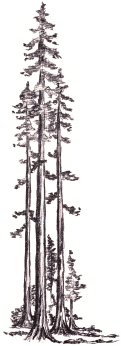 Meeting of theAssessment CommitteeThursday, September 28, 20162:50-4:15, FM 110AGENDACall to OrderIntroductions and Public Comment:  Members of the audience are invited to make comments regarding any subject appropriate to the Assessment Committee.Action Items-No Action ItemsDiscussion ItemsMembership-Connie Wolfson & Shannon SullivanFuture Meeting DatesAssessment tracking and Canvas-Reno Giovannetti & Lisa Sayles25% Rule-Angelina Hill & Shannon Sullivan Assessment Committee WebsiteFuture Agenda ItemsReportsAssessment and Non-Credit-Shannon SullivanAnnouncements/Open ForumAdjournment